※학생상담센터 기록사항입니다.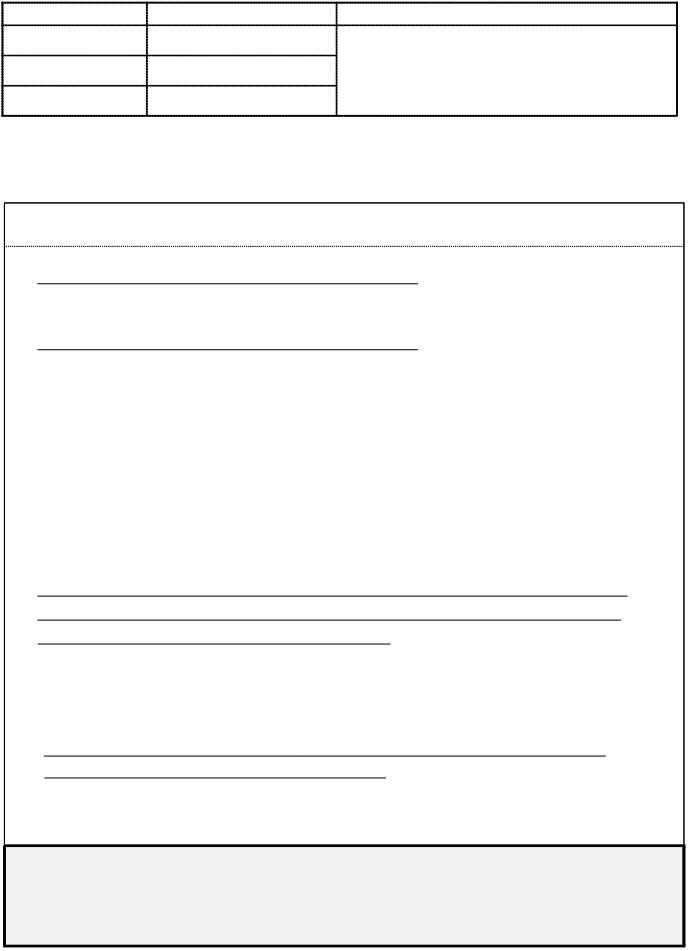 접수배정비고번날호:짜:해석상담 배정자:해석상담 일시:접수자:검사해석 상담사:심리검사 신청서개인정보 수집 · 이용 · 제공에 대한 동의● 개인정보 수집, 이용, 제공의 목적- 홍익대학교 재학 여부 확인, 검사 진행에 필요한 기초자료 파악● 개인정보 수집, 이용, 제공의 목적- 홍익대학교 재학 여부 확인, 검사 진행에 필요한 기초자료 파악● 개인정보 수집 항목- 심리검사 신청서 : 인적사항(성명, 생년월일, 성별, 소속, 연락처, 주소), 심리검사 신청 제반사항- 심리검사 결과 및 검사해석 내용● 개인정보 이용주체 및 보유기간- 위의 수집항목은 심리검사 신청서 및 상담일지에 기록되거나, 심리검사지 형태로 개인별 상담기록부에보관됩니다.- 상담기록부는 검사 실시/해석 과정 동안 학생상담센터에서 보관하며, 검사해석 종결시점으로부터5년 후 폐기됩니다.- 상담기록부는 상담원의 상담진행과 상담실 이용실적 산출을 위한 목적으로만 열람(이용)이 가능하며,학생상담센터 상담원 및 상담실적관리 위탁업체(㈜아이디노, 심리검사 업체(인싸이트, ㈜어세스타,㈜마음사랑, ㈜가이던스) 이외에는 열람(이용)이 제한됩니다.● 개인정보 제공- 심리검사 결과 및 검사해석 내용은 철저하게 비밀이 보장되며, 학생상담센터 외부로는 내용이공개되지 않습니다.- 단, 검사신청자(수검자) 또는 타인의 안전에 위험이 예상되거나 이를 알게 된 경우에는 보호자또는 관련기관에 상담기록부 내용을 공개할 수 있습니다.- 위와 같이 개인정보를 수집·이용하는데 동의를 거부할 권리가 있습니다. 다만, 동의를 거부할 경우학생상담센터에서 제공하는 서비스를 이용하는데 제한이 있을 수 있습니다.본인은 위의 안내문을 잘 읽고 숙지하였으며,심리검사 신청과 검사해석을 위한 개인정보 수집․ 이용․ 제공에 동의합니다.20년월일/신청자 :(인)홍익대학교	학생상담센터※ 정확한 정보를 빠짐없이 기입해주세요. 불분명한 정보로 발생되는 문제에 대해 본 센터는 책임을 지지않습니다.※ 정확한 정보를 빠짐없이 기입해주세요. 불분명한 정보로 발생되는 문제에 대해 본 센터는 책임을 지지않습니다.※ 정확한 정보를 빠짐없이 기입해주세요. 불분명한 정보로 발생되는 문제에 대해 본 센터는 책임을 지지않습니다.※ 정확한 정보를 빠짐없이 기입해주세요. 불분명한 정보로 발생되는 문제에 대해 본 센터는 책임을 지지않습니다.※ 정확한 정보를 빠짐없이 기입해주세요. 불분명한 정보로 발생되는 문제에 대해 본 센터는 책임을 지지않습니다.※ 정확한 정보를 빠짐없이 기입해주세요. 불분명한 정보로 발생되는 문제에 대해 본 센터는 책임을 지지않습니다.※ 정확한 정보를 빠짐없이 기입해주세요. 불분명한 정보로 발생되는 문제에 대해 본 센터는 책임을 지지않습니다.※ 정확한 정보를 빠짐없이 기입해주세요. 불분명한 정보로 발생되는 문제에 대해 본 센터는 책임을 지지않습니다.※ 정확한 정보를 빠짐없이 기입해주세요. 불분명한 정보로 발생되는 문제에 대해 본 센터는 책임을 지지않습니다.※ 정확한 정보를 빠짐없이 기입해주세요. 불분명한 정보로 발생되는 문제에 대해 본 센터는 책임을 지지않습니다.※ 정확한 정보를 빠짐없이 기입해주세요. 불분명한 정보로 발생되는 문제에 대해 본 센터는 책임을 지지않습니다.인적사항성    명성    별성    별□남    □여□남    □여생년월일년        월        일(만      세)년        월        일(만      세)인적사항소    속대학(단과)                          학과(전공)          학년대학(단과)                          학과(전공)          학년대학(단과)                          학과(전공)          학년대학(단과)                          학과(전공)          학년대학(단과)                          학과(전공)          학년대학(단과)                          학과(전공)          학년대학(단과)                          학과(전공)          학년학번(A012345)인적사항연락처핸드폰번호를 정확히 기입해주세요!!번호를 정확히 기입해주세요!!번호를 정확히 기입해주세요!!번호를 정확히 기입해주세요!!번호를 정확히 기입해주세요!!이메일인적사항연락처핸드폰이메일인적사항주    소학    점직전:전체(평균):직전:전체(평균):※ 신청한 검사를 무조건 모두 진행하는 것이 아니라 상담사와 면담 후 실시하게 됩니다.※ 본 센터에서는 진단목적의 우울증, ADHD 검사 등은 실시하지 않습니다.※ 신청한 검사를 무조건 모두 진행하는 것이 아니라 상담사와 면담 후 실시하게 됩니다.※ 본 센터에서는 진단목적의 우울증, ADHD 검사 등은 실시하지 않습니다.※ 신청한 검사를 무조건 모두 진행하는 것이 아니라 상담사와 면담 후 실시하게 됩니다.※ 본 센터에서는 진단목적의 우울증, ADHD 검사 등은 실시하지 않습니다.※ 신청한 검사를 무조건 모두 진행하는 것이 아니라 상담사와 면담 후 실시하게 됩니다.※ 본 센터에서는 진단목적의 우울증, ADHD 검사 등은 실시하지 않습니다.※ 신청한 검사를 무조건 모두 진행하는 것이 아니라 상담사와 면담 후 실시하게 됩니다.※ 본 센터에서는 진단목적의 우울증, ADHD 검사 등은 실시하지 않습니다.※ 신청한 검사를 무조건 모두 진행하는 것이 아니라 상담사와 면담 후 실시하게 됩니다.※ 본 센터에서는 진단목적의 우울증, ADHD 검사 등은 실시하지 않습니다.※ 신청한 검사를 무조건 모두 진행하는 것이 아니라 상담사와 면담 후 실시하게 됩니다.※ 본 센터에서는 진단목적의 우울증, ADHD 검사 등은 실시하지 않습니다.※ 신청한 검사를 무조건 모두 진행하는 것이 아니라 상담사와 면담 후 실시하게 됩니다.※ 본 센터에서는 진단목적의 우울증, ADHD 검사 등은 실시하지 않습니다.※ 신청한 검사를 무조건 모두 진행하는 것이 아니라 상담사와 면담 후 실시하게 됩니다.※ 본 센터에서는 진단목적의 우울증, ADHD 검사 등은 실시하지 않습니다.※ 신청한 검사를 무조건 모두 진행하는 것이 아니라 상담사와 면담 후 실시하게 됩니다.※ 본 센터에서는 진단목적의 우울증, ADHD 검사 등은 실시하지 않습니다.※ 신청한 검사를 무조건 모두 진행하는 것이 아니라 상담사와 면담 후 실시하게 됩니다.※ 본 센터에서는 진단목적의 우울증, ADHD 검사 등은 실시하지 않습니다.검사종류성격검사□ 다면적 인성검사(MMPI-2)□ 다면적 인성검사(MMPI-2)□ 다면적 인성검사(MMPI-2)90분90분현재의 심리, 정서적 상태를 심층적으로 진단해봄으로써 정신건강의 측면에서 자신을 점검해보고, 심리적 어려움을 해결하는데 도움이 될 수 있습니다.현재의 심리, 정서적 상태를 심층적으로 진단해봄으로써 정신건강의 측면에서 자신을 점검해보고, 심리적 어려움을 해결하는데 도움이 될 수 있습니다.현재의 심리, 정서적 상태를 심층적으로 진단해봄으로써 정신건강의 측면에서 자신을 점검해보고, 심리적 어려움을 해결하는데 도움이 될 수 있습니다.현재의 심리, 정서적 상태를 심층적으로 진단해봄으로써 정신건강의 측면에서 자신을 점검해보고, 심리적 어려움을 해결하는데 도움이 될 수 있습니다.검사종류성격검사□ 성격유형검사(MBTI)□ 성격유형검사(MBTI)□ 성격유형검사(MBTI)30분30분심리적 선호경향성에 따라 나누어진 16가지 성격유형 중에서, 자신이 어떤 유형에 속하는지 알아봄으로써 성격의 장단점을 파악해 볼 수 있습니다.심리적 선호경향성에 따라 나누어진 16가지 성격유형 중에서, 자신이 어떤 유형에 속하는지 알아봄으로써 성격의 장단점을 파악해 볼 수 있습니다.심리적 선호경향성에 따라 나누어진 16가지 성격유형 중에서, 자신이 어떤 유형에 속하는지 알아봄으로써 성격의 장단점을 파악해 볼 수 있습니다.심리적 선호경향성에 따라 나누어진 16가지 성격유형 중에서, 자신이 어떤 유형에 속하는지 알아봄으로써 성격의 장단점을 파악해 볼 수 있습니다.검사종류성격검사□ 기질 및 성격검사(TCI)□ 기질 및 성격검사(TCI)□ 기질 및 성격검사(TCI)30분30분타고난 기질유형이 어떠한지, 기질을 어느 정도로 성숙하게조절하며 살고 있는지 확인할 수 있습니다. 또한 개인이 어떤환경에 잘 적응하고, 어떤 상황에서 취약한지 알아봅니다.타고난 기질유형이 어떠한지, 기질을 어느 정도로 성숙하게조절하며 살고 있는지 확인할 수 있습니다. 또한 개인이 어떤환경에 잘 적응하고, 어떤 상황에서 취약한지 알아봅니다.타고난 기질유형이 어떠한지, 기질을 어느 정도로 성숙하게조절하며 살고 있는지 확인할 수 있습니다. 또한 개인이 어떤환경에 잘 적응하고, 어떤 상황에서 취약한지 알아봅니다.타고난 기질유형이 어떠한지, 기질을 어느 정도로 성숙하게조절하며 살고 있는지 확인할 수 있습니다. 또한 개인이 어떤환경에 잘 적응하고, 어떤 상황에서 취약한지 알아봅니다.검사종류성격검사□ 문장완성검사(SCT)□ 문장완성검사(SCT)□ 문장완성검사(SCT)30분30분다양한 문장의 뒷부분을 완성함으로써 자신에 대해 알아보고개인의 삶에 대한 태도나 감정, 가치관 등을 이해할 수있습니다.다양한 문장의 뒷부분을 완성함으로써 자신에 대해 알아보고개인의 삶에 대한 태도나 감정, 가치관 등을 이해할 수있습니다.다양한 문장의 뒷부분을 완성함으로써 자신에 대해 알아보고개인의 삶에 대한 태도나 감정, 가치관 등을 이해할 수있습니다.다양한 문장의 뒷부분을 완성함으로써 자신에 대해 알아보고개인의 삶에 대한 태도나 감정, 가치관 등을 이해할 수있습니다.검사종류진로검사□ 적성탐색검사(Holland)□ 적성탐색검사(Holland)□ 적성탐색검사(Holland)30분30분자신의 흥미, 가치관, 성격 등과 직업적 성격유형과의 일치정도를 파악하여 가장 알맞은 직업을 탐색해봅니다.자신의 흥미, 가치관, 성격 등과 직업적 성격유형과의 일치정도를 파악하여 가장 알맞은 직업을 탐색해봅니다.자신의 흥미, 가치관, 성격 등과 직업적 성격유형과의 일치정도를 파악하여 가장 알맞은 직업을 탐색해봅니다.자신의 흥미, 가치관, 성격 등과 직업적 성격유형과의 일치정도를 파악하여 가장 알맞은 직업을 탐색해봅니다.검사종류진로검사□ 진로사고검사(CTI)□ 진로사고검사(CTI)□ 진로사고검사(CTI)30분30분진로에 대한 선택과 결정을 하는데 있어서 방해가 되는 부정적 진로사고에 대해서 탐색하고, 진로결정을 촉진할 수 있는방법에 대해서 알아봅니다.진로에 대한 선택과 결정을 하는데 있어서 방해가 되는 부정적 진로사고에 대해서 탐색하고, 진로결정을 촉진할 수 있는방법에 대해서 알아봅니다.진로에 대한 선택과 결정을 하는데 있어서 방해가 되는 부정적 진로사고에 대해서 탐색하고, 진로결정을 촉진할 수 있는방법에 대해서 알아봅니다.진로에 대한 선택과 결정을 하는데 있어서 방해가 되는 부정적 진로사고에 대해서 탐색하고, 진로결정을 촉진할 수 있는방법에 대해서 알아봅니다.검사종류기        타□ 투사검사(HTP, KFD)□ 투사검사(HTP, KFD)□ 투사검사(HTP, KFD)90~150분90~150분상담사와 면담 후 실시 여부 판단상담사와 면담 후 실시 여부 판단상담사와 면담 후 실시 여부 판단상담사와 면담 후 실시 여부 판단심리검사신청1. 심리검사를 신청하게 된 동기는 무엇입니까?□자진        □친구, 선후배 권유        □교수 권유      □안내문, 홈페이지□기타(_____________________)2. 이전에 심리검사를 받은 적이 있습니까? □예    □아니오받은 적이 있다면, 언제(일시) _______________________________어떤 검사(검사명)__________________________.왜(어떤 문제로)___________________________,어디서(기관명)____________________________3. 다음 중 어느 영역에 관심이 있습니까?□성격 및 적응                                             □학교생활 적응      □가족관계□정서적 문제: 우울, 불안, 공포 등      □학업 및 진로        □이성관계/성 관련□행동 및 습관: 불면, 섭식, 중독 등    □대인관계□기타(_____________________________)1. 심리검사를 신청하게 된 동기는 무엇입니까?□자진        □친구, 선후배 권유        □교수 권유      □안내문, 홈페이지□기타(_____________________)2. 이전에 심리검사를 받은 적이 있습니까? □예    □아니오받은 적이 있다면, 언제(일시) _______________________________어떤 검사(검사명)__________________________.왜(어떤 문제로)___________________________,어디서(기관명)____________________________3. 다음 중 어느 영역에 관심이 있습니까?□성격 및 적응                                             □학교생활 적응      □가족관계□정서적 문제: 우울, 불안, 공포 등      □학업 및 진로        □이성관계/성 관련□행동 및 습관: 불면, 섭식, 중독 등    □대인관계□기타(_____________________________)1. 심리검사를 신청하게 된 동기는 무엇입니까?□자진        □친구, 선후배 권유        □교수 권유      □안내문, 홈페이지□기타(_____________________)2. 이전에 심리검사를 받은 적이 있습니까? □예    □아니오받은 적이 있다면, 언제(일시) _______________________________어떤 검사(검사명)__________________________.왜(어떤 문제로)___________________________,어디서(기관명)____________________________3. 다음 중 어느 영역에 관심이 있습니까?□성격 및 적응                                             □학교생활 적응      □가족관계□정서적 문제: 우울, 불안, 공포 등      □학업 및 진로        □이성관계/성 관련□행동 및 습관: 불면, 섭식, 중독 등    □대인관계□기타(_____________________________)1. 심리검사를 신청하게 된 동기는 무엇입니까?□자진        □친구, 선후배 권유        □교수 권유      □안내문, 홈페이지□기타(_____________________)2. 이전에 심리검사를 받은 적이 있습니까? □예    □아니오받은 적이 있다면, 언제(일시) _______________________________어떤 검사(검사명)__________________________.왜(어떤 문제로)___________________________,어디서(기관명)____________________________3. 다음 중 어느 영역에 관심이 있습니까?□성격 및 적응                                             □학교생활 적응      □가족관계□정서적 문제: 우울, 불안, 공포 등      □학업 및 진로        □이성관계/성 관련□행동 및 습관: 불면, 섭식, 중독 등    □대인관계□기타(_____________________________)1. 심리검사를 신청하게 된 동기는 무엇입니까?□자진        □친구, 선후배 권유        □교수 권유      □안내문, 홈페이지□기타(_____________________)2. 이전에 심리검사를 받은 적이 있습니까? □예    □아니오받은 적이 있다면, 언제(일시) _______________________________어떤 검사(검사명)__________________________.왜(어떤 문제로)___________________________,어디서(기관명)____________________________3. 다음 중 어느 영역에 관심이 있습니까?□성격 및 적응                                             □학교생활 적응      □가족관계□정서적 문제: 우울, 불안, 공포 등      □학업 및 진로        □이성관계/성 관련□행동 및 습관: 불면, 섭식, 중독 등    □대인관계□기타(_____________________________)1. 심리검사를 신청하게 된 동기는 무엇입니까?□자진        □친구, 선후배 권유        □교수 권유      □안내문, 홈페이지□기타(_____________________)2. 이전에 심리검사를 받은 적이 있습니까? □예    □아니오받은 적이 있다면, 언제(일시) _______________________________어떤 검사(검사명)__________________________.왜(어떤 문제로)___________________________,어디서(기관명)____________________________3. 다음 중 어느 영역에 관심이 있습니까?□성격 및 적응                                             □학교생활 적응      □가족관계□정서적 문제: 우울, 불안, 공포 등      □학업 및 진로        □이성관계/성 관련□행동 및 습관: 불면, 섭식, 중독 등    □대인관계□기타(_____________________________)1. 심리검사를 신청하게 된 동기는 무엇입니까?□자진        □친구, 선후배 권유        □교수 권유      □안내문, 홈페이지□기타(_____________________)2. 이전에 심리검사를 받은 적이 있습니까? □예    □아니오받은 적이 있다면, 언제(일시) _______________________________어떤 검사(검사명)__________________________.왜(어떤 문제로)___________________________,어디서(기관명)____________________________3. 다음 중 어느 영역에 관심이 있습니까?□성격 및 적응                                             □학교생활 적응      □가족관계□정서적 문제: 우울, 불안, 공포 등      □학업 및 진로        □이성관계/성 관련□행동 및 습관: 불면, 섭식, 중독 등    □대인관계□기타(_____________________________)1. 심리검사를 신청하게 된 동기는 무엇입니까?□자진        □친구, 선후배 권유        □교수 권유      □안내문, 홈페이지□기타(_____________________)2. 이전에 심리검사를 받은 적이 있습니까? □예    □아니오받은 적이 있다면, 언제(일시) _______________________________어떤 검사(검사명)__________________________.왜(어떤 문제로)___________________________,어디서(기관명)____________________________3. 다음 중 어느 영역에 관심이 있습니까?□성격 및 적응                                             □학교생활 적응      □가족관계□정서적 문제: 우울, 불안, 공포 등      □학업 및 진로        □이성관계/성 관련□행동 및 습관: 불면, 섭식, 중독 등    □대인관계□기타(_____________________________)1. 심리검사를 신청하게 된 동기는 무엇입니까?□자진        □친구, 선후배 권유        □교수 권유      □안내문, 홈페이지□기타(_____________________)2. 이전에 심리검사를 받은 적이 있습니까? □예    □아니오받은 적이 있다면, 언제(일시) _______________________________어떤 검사(검사명)__________________________.왜(어떤 문제로)___________________________,어디서(기관명)____________________________3. 다음 중 어느 영역에 관심이 있습니까?□성격 및 적응                                             □학교생활 적응      □가족관계□정서적 문제: 우울, 불안, 공포 등      □학업 및 진로        □이성관계/성 관련□행동 및 습관: 불면, 섭식, 중독 등    □대인관계□기타(_____________________________)1. 심리검사를 신청하게 된 동기는 무엇입니까?□자진        □친구, 선후배 권유        □교수 권유      □안내문, 홈페이지□기타(_____________________)2. 이전에 심리검사를 받은 적이 있습니까? □예    □아니오받은 적이 있다면, 언제(일시) _______________________________어떤 검사(검사명)__________________________.왜(어떤 문제로)___________________________,어디서(기관명)____________________________3. 다음 중 어느 영역에 관심이 있습니까?□성격 및 적응                                             □학교생활 적응      □가족관계□정서적 문제: 우울, 불안, 공포 등      □학업 및 진로        □이성관계/성 관련□행동 및 습관: 불면, 섭식, 중독 등    □대인관계□기타(_____________________________)4. 심리검사 결과를 통해 알고 싶은 것, 도움 받고 싶은 것이 무엇인지 기재바랍니다.8. 상담이 가능한 시간을 모두 표시해 주십시오.※ 가능한 시간이 많을수록 상담사 배정이 빠르게 이루어집니다※ 예약 날 당일 변경 혹은 당일 취소가 발생할 경우 검사 및 상담이 취소될 수 있으니 유의해주세요.※ 일정 예약을 위해 연락하였음에도 2주 이상 부재중이거나 전화 회신이 별도로 없는 경우 신청은 취소되며 위 사유들로 인해 검사, 상담이 취소될 경우 재신청은 6개월 이후 가능합니다.월                     화                     수                     목                     금                        비고10~11시11~12시12~1시                                                                    점 심 시 간(운영x)1~2시2~3시3~4시4~5시